BREVET DE TECHNICIEN SUPÉRIEURAssistance Technique d'IngénieurÉPREUVE E3 – Mathématiques et sciences physiquesSous-épreuve – U32 – Sciences physiquesSESSION 2022______Durée : 2 heuresCoefficient : 2Matériel autorisé : L'usage de la calculatrice avec mode examen actif est autorisé.L'usage de la calculatrice sans mémoire, « type collège » est autorisé.Tout autre matériel est interdit.Documents à rendre avec la copie :Document réponse 1 (DR1) 						page 9/10Document réponse 2 (DR2) 						page 10/10Dès que le sujet vous est remis, assurez-vous qu’il soit complet et comporte 10 pages numérotées de 1/10 à 10/10.S’il apparaît au candidat qu’une donnée est manquante ou erronée, il pourra formuler toutes les hypothèses qu’il jugera nécessaires pour résoudre les questions posées. Il justifiera, alors, clairement et précisément ces hypothèses. Couloir sécurisé de passageCe sujet traite de la sécurité des personnes lors du franchissement d’un couloir constitué de portes vitrées mobiles.Lors d’un franchissement autorisé, les portes s’ouvrent et laissent passer la personne dans le couloir. Ces portes se referment après son passage. Les portes sont pourvues d’une technologie qui adapte leur temps d’ouverture en fonction de la morphologie de la personne, accompagnée ou non d’un bagage.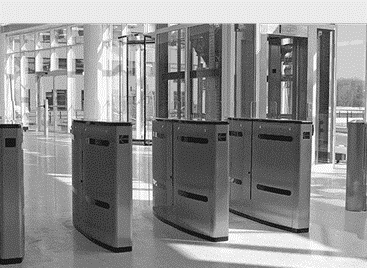 D’après : https://a3m.eu/fr/couloir-de-passage-ttscp120, vu le 19 novembre 2021.Le portillon est composé de deux portes transparentes, de parois en verre. Il fonctionne avec seize capteurs infrarouges placés sur les portants autour des portes vitrées. Le problème est composé de 4 parties indépendantes :Partie A : détection de passage d’un utilisateur, par rayonnements infrarouges (5,5 points)Partie B : blocs détecteur et amplification de tension (5 points)Partie C : moteur asynchrone triphasé, utilisé pour l’ouverture et la fermeture d’une porte vitrée (6 points)Partie D : systèmes de détection et de contrôle des portes (3,5 points)Partie A - Détection de passage d’un utilisateur, par rayonnements infrarouges. (5,5 points)Le circuit de détection de passage d’un utilisateur est composé de seize émetteurs – récepteurs infrarouges. Le circuit générant le signal d’émission infrarouge est représenté par la figure ci-dessous :Figure 1 : génération du signal d’émission infrarougeLes caractéristiques techniques de la diode électroluminescente (DEL) utilisée dans le circuit sont regroupées dans le tableau ci-dessous :                                 D’après : https://www.vishay.com/company/brands/semiconductors/À l’aide du tableau ci-dessus, donner les valeurs des grandeurs suivantes, pour un courant IF = 50 mA, définies sur la figure 1 :la tension type de polarisation uF ;la longueur d’onde P.L’oscillogramme de la tension uS(t) est donné sur la figure 2.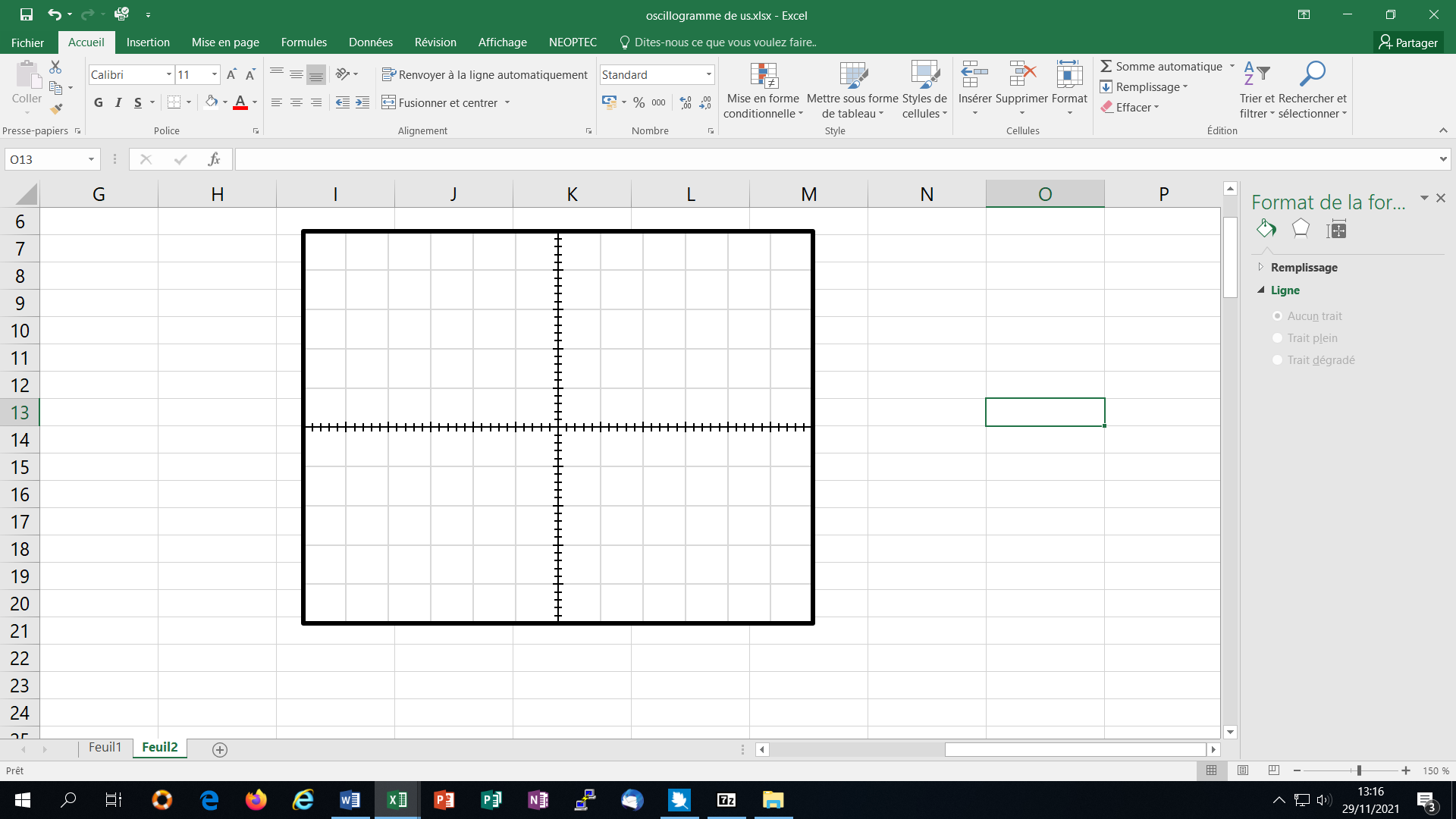 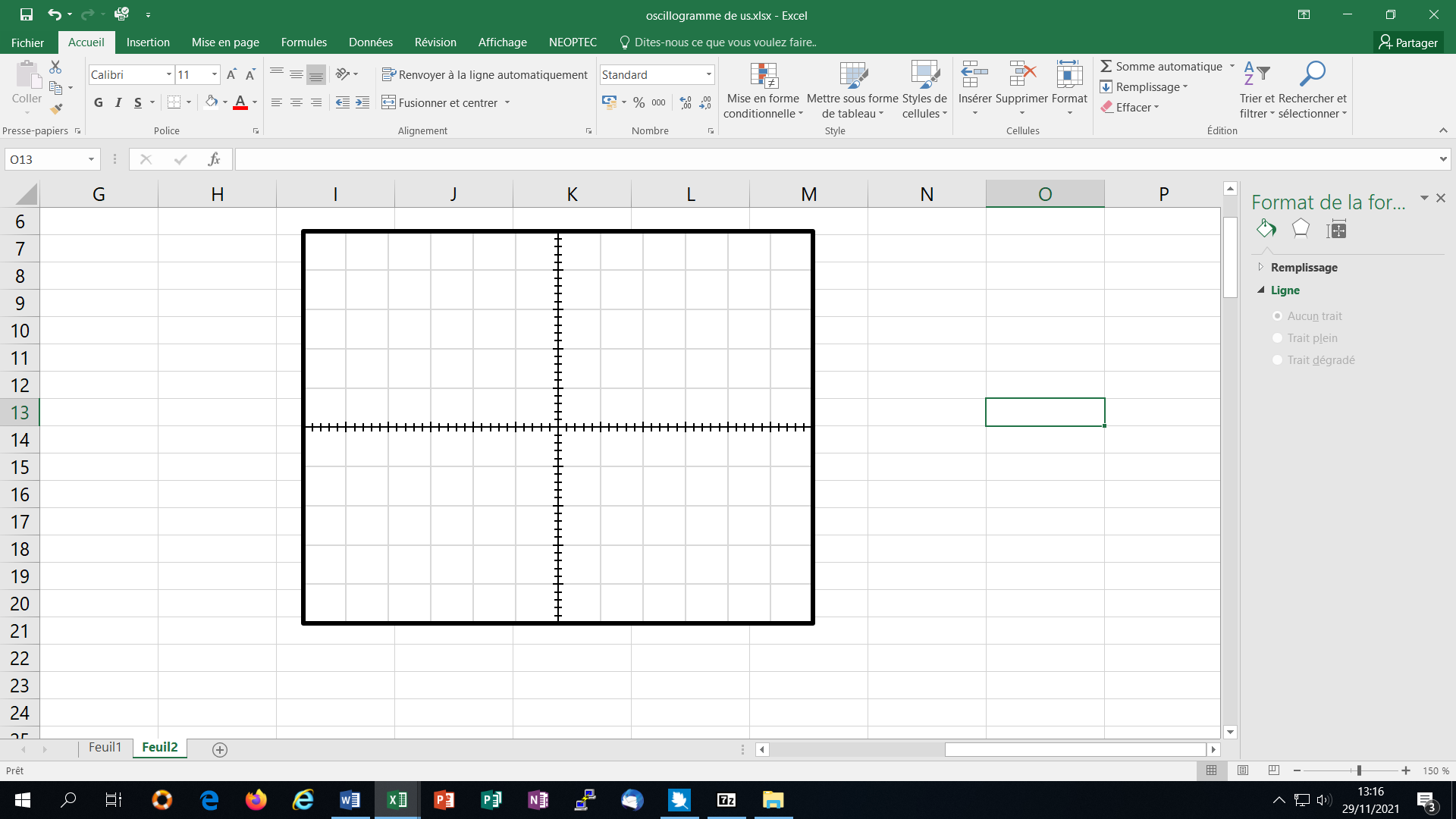                     Figure 2 : oscillogramme de la tension usEn utilisant la figure 2, déterminer la valeur maximale  et la valeur de la fréquence f de la tension uS.En utilisant la figure 1, déduire la valeur de la résistance Rp pour que la DEL admette le fonctionnement nominal défini dans la question 1. On suppose dans cette question que la tension uS(t) vaut  . Déterminer, à l’aide de la figure 2, la valeur du rapport cyclique  de la tension us.Déterminer la valeur de la puissance P1 consommée par le circuit générant le signal d’émission infrarouge constitué par une DEL et un conducteur ohmique de résistance Rp puis la valeur de la puissance P16 consommée par les seize circuits de même type contenus dans un couloir sécurisé.Une entreprise de transport détient 950 couloirs sécurisés.Calculer la valeur de la puissance Ptotale consommée par l’ensemble des circuits générant un signal d’émission infrarouge de cette entreprise de transport. Commenter.Partie B - Blocs détecteur et amplification de tension (5 points)Pour détecter le passage d’un utilisateur dans le couloir sécurisé de passage, on utilise des blocs de détection et d’amplification de tension, représentés sur la figure 2.Figure 2 : bloc détecteur et amplificateur de tensionLes Amplificateurs Différentiels Intégrés (ADI) sont considérés comme parfaits.Justifier que l’ADI1 et l’ADI2 du bloc détecteur et amplificateur de tension fonctionnent en régime linéaire. En déduire la relation qui lie la tension de l’entrée inverseuse v -  et la tension de l’entrée non inverseuse v +.Déterminer l’expression littérale de la tension vS1 en sortie du premier amplificateur, en fonction de l’intensité du courant i produit par la photodiode et de la résistance R.Exprimer la tension vS en sortie du second amplificateur, en fonction de vS1, R1 et R2.Données : R = 100 kΩ ; R1  = 10 kΩ ; R2 = 30 kΩ.À partir des résultats obtenus aux questions Q8 et Q9, en déduire que :    vS = R0   i, avec R0 = 300 kΩ La valeur du courant généré par la photodiode i varie entre 1 µA et 50 µA, en déduire les valeurs limites des tensions de sortie vSmin et vSmax.Partie C - Moteur asynchrone triphasé utilisé pour l’ouverture et la fermeture de la porte vitrée (6 points)On utilise un moteur asynchrone triphasé pour ouvrir et fermer les portes du couloir sécurisé de passage. Le moteur est piloté par un onduleur. La plaque signalétique du moteur asynchrone triphasé porte les indications suivantes :Dans les conditions nominales de fréquence et de tension, la mesure à chaud de la valeur de la résistance R entre deux phases du stator couplé donne : R = 4,0 Ω.Le moteur est alimenté par un réseau triphasé (U = 400 V ; f = 50 Hz).Donner et justifier le couplage des enroulements du stator.En vous aidant des indications de la plaque signalétique, déterminer en tours par minute la valeur de la vitesse de synchronisme nS du moteur et en déduire le nombre de paires de pôles p du stator. Pour le fonctionnement nominal on prendra U = 400 V et I = 2,5 ADonner l’expression puis calculer la valeur du glissement g.Donner l’expression puis calculer la valeur de la puissance électrique absorbée Pa.Donner l’expression puis calculer la valeur des pertes par effet Joule au stator PJs. À l‘aide des différentes puissances citées ci-dessous, compléter le bilan de puissances sur le document réponse DR 1, avec les expressions suivantes :Pjr : pertes Joule rotoriques ; Pfs : pertes fer statoriques ; Pa : puissance absorbée ;Pjs : pertes Joules statoriques ; pm : pertes mécaniques ; Pu : puissance mécanique utile.La valeur de la puissance utile étant Pu = 1,25 kW, calculer la valeur du rendement η du moteur.Pour le fonctionnement du moteur alimenté par l’onduleur Le moteur est alimenté par un onduleur fonctionnant à  .Pour une tension de valeur U0 = 400 V, la valeur de la fréquence est : f0 = 50 Hz.  Pour ouvrir les portes, le moteur doit être alimenté par un réseau triphasé dont la gamme de valeurs de fréquences doit pouvoir être réglée de 10 Hz à 50 Hz.Préciser le rôle de l’onduleur, dans ce contexte.On impose la valeur de la fréquence suivante : f1 = 10 Hz.Déterminer alors la valeur de la vitesse de synchronisme ns1 du moteur pour           f1  = 10 Hz.Calculer la valeur de la tension d’alimentation U1.Partie D - Systèmes de détection et de contrôle des portes (3,5 points)Chaque système de détection est constitué :d’un filtre passe-bande ;d’un amplificateur de tension ;d’un détecteur photodiode.À la suite des 16 systèmes de détection est placé un système de contrôle d’ouverture-fermeture de la porte représenté sur le document réponse DR2 à rendre avec la copie.Le système de contrôle d’ouverture-fermeture de la porte est constitué :d’un étage de commande ;d’un bloc de contrôle d’ouverture-fermeture ;des portes du couloir sécurisé de passage.À l’aide des informations ci-dessus, compléter, pour le système de détection 1 et le système de contrôle ouverture-fermeture, avec les termes notés en gras ci-dessus, le schéma du document réponse DR2 à rendre avec la copie.Émettre une hypothèse pour laquelle l’amplificateur de tension est nécessaire dans le système de détection.Justifier l’intérêt du filtre passe-bande dans le système de détection.Expliquer le rôle de l’étage de commande de puissance dans le système de contrôle ouverture-fermeture des portes.DOCUMENT RÉPONSE 1 (DR1)À RENDRE AVEC LA COPIEQ17 :Bilan de puissances du moteur asynchroneToutes les puissances et les pertes significatives du moteur asynchrone, sont représentées.DOCUMENT RÉPONSE 2 (DR2)À RENDRE AVEC LA COPIEBASIC CHARACTERISTICS (Tamb = 25 °C, unless otherwise specified)BASIC CHARACTERISTICS (Tamb = 25 °C, unless otherwise specified)BASIC CHARACTERISTICS (Tamb = 25 °C, unless otherwise specified)BASIC CHARACTERISTICS (Tamb = 25 °C, unless otherwise specified)BASIC CHARACTERISTICS (Tamb = 25 °C, unless otherwise specified)BASIC CHARACTERISTICS (Tamb = 25 °C, unless otherwise specified)BASIC CHARACTERISTICS (Tamb = 25 °C, unless otherwise specified)PARAMETERTEST CONDITIONSYMBOLMIN.TYP.MAX.UNITDirect voltageIF = 50 mA, tp  20 msuF1,3VRadiant intensityIF = 50 mA, tp  20 msIe0,71,52,1mW·sr-1Radiant powerIF = 50 mA, tp  20 mse10mWAngle of half intensity± 55degPeak wavelengthIF = 50 mAp950nmSpectral bandwidthIF = 50 mA50nm